?АРАР	                                                                     	                ПОСТАНОВЛЕНИЕ28 январь 2022 йыл                                    № 11                   28 января 2022 годаО внесении изменений в постановление главы сельского поселения Староарзаматовский сельсовет муниципального района Мишкинский район Республики Башкортостан № 32 от 20.04.2020 «Об утверждении перечня муниципальных услуг (функций), предоставляемых администрацией сельского поселения Староарзаматовский сельсовет муниципального района Мишкинский район Республики Башкортостан»   В соответствии постановления № 10 от 28.01.2022 года, п о с т а н о в л я ю:Исключить из Перечня муниципальных услуг (функций), предоставляемых Администрацией сельского поселения Староарзаматовский сельсовет МР Мишкинский район РБ п.9 утвержденного постановлением главы сельского поселения Староарзаматовский сельсовет МР Мишкинский район РБ № 32 от 20.04.2020 г. услуги по осуществлению муниципального контроля за использование и охраной недр при добыче общераспространенных полезных ископаемых, а также при строительстве подземныхсооружений, не связанных с добычей полезных ископаемых.2.  Настоящее решение обнародовать путем размещения на информационном стенде в здании Администрации сельского поселения Староарзаматовский сельсовет муниципального района Мишкинский район Республики Башкортостан (д. Малонакаряково, ул. Ленина, д. 8) и разместить на официальном сайте Администрации Мишкинского района Республики Башкортостан https://mishkan.ru в разделе поселения – Староарзаматовский сельсовет.4. Контроль за исполнением настоящего постановления оставляю за собой. Глава сельского поселения                                    	С.Н.Саликов   БАШ?ОРТОСТАН РЕСПУБЛИКА¹ЫМИШК" РАЙОНЫМУНИЦИПАЛЬ РАЙОНЫНЫ*И(КЕ АРЗАМАТАУЫЛ СОВЕТЫАУЫЛ БИЛ"М"¹ЕХАКИМИ"ТЕ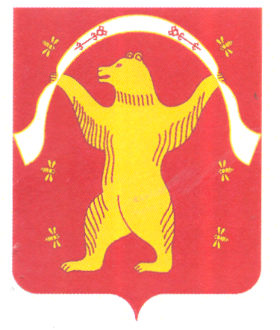 РЕСПУБЛИКА БАШКОРТОСТАНАДМИНИСТРАЦИЯСЕЛЬСКОГО ПОСЕЛЕНИЯСТАРОАРЗАМАТОВСКИЙСЕЛЬСОВЕТМУНИЦИПАЛЬНОГО РАЙОНАМИШКИНСКИЙ РАЙОНРЕСПУБЛИКИ БАШКОРТОСТАН